ВОЛОГОДСКАЯ ОБЛАСТЬ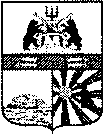 ГОРОД ЧЕРЕПОВЕЦМЭРИЯФИНАНСОВОЕ УПРАВЛЕНИЕРАСПОРЯЖЕНИЕ21.02.2018 № 6О внесении изменений в распоряжение финансового управления мэрии от 08.12.2017 № 36В соответствии с распоряжением мэрии города от 19.02.2018 № 162-р «Об утверждении Порядка определения объема и условий предоставления из городского бюджета субсидии на иные цели»:внести в приложение к распоряжению финансового управления мэрии от 08.12.2017 №36 «Об утверждении кодов городского бюджета по классификации «Тип средств» на 2018 год и плановый период 2019 и 2020 годов» следующие изменения:1. После строки: дополнить строкой следующего содержания:2. После строки: дополнить строкой следующего содержания:Заместитель мэра города,начальник финансового управления мэрии                                                    А.В. Гуркина«01 06 13Субсидии из городского бюджета на иные цели муниципальному бюджетному учреждению культуры «Объединение библиотек» на ремонт потолочного покрытия в здании Центральной детско-юношеской библиотеки, расположенной по адресу: ул. Архангельская, 7, согласно распоряжению мэрии города от 08.02.2018 № 108-р»«01 06 14Субсидии из городского бюджета на иные цели муниципальным автономным и бюджетным учреждениям, находящимся в ведении управления образования мэрии города, на выполнение основных мероприятий (мероприятий) муниципальных программ «Охрана окружающей среды» на 2013-2022 годы, «Развитие системы комплексной безопасности жизнедеятельности населения города» на 2014-2022 годы, согласно распоряжению мэрии города от 19.02.2018 № 162-р».«06 06 13Целевые субсидии на иные цели муниципальному бюджетному учреждению культуры «Объединение библиотек» на ремонт потолочного покрытия в здании Центральной детско-юношеской библиотеки, расположенной по адресу: ул. Архангельская, 7, согласно распоряжению мэрии города от 08.02.2018 № 108-р»«06 06 14Целевые субсидии на иные цели муниципальным автономным и бюджетным учреждениям, находящимся в ведении управления образования мэрии города, на выполнение основных мероприятий (мероприятий) муниципальных программ «Охрана окружающей среды» на 2013-2022 годы, «Развитие системы комплексной безопасности жизнедеятельности населения города» на 2014-2022 годы, согласно распоряжению мэрии города от 19.02.2018 № 162-р».